教师招聘每日一练（8月6日）1.把能力相似的儿童编在一个班级，没有固定的修业年限的教学组织形式是( )。   [单选题]正确率：70%2.有助于学生形成清晰表象的教学过程的基本阶段是( )。   [单选题]正确率：56.67%3.下列不属于质性评价方法的是( )。   [单选题]正确率：43.33%4.注重学生技能技巧培养的是教学过程的( )。   [单选题]正确率：80%5.从教育发展的角度来看，班级组织产生的根本原因是( )。   [单选题]正确率：80%选项小计比例A.分层教学723.33%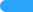 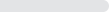 B.能力分组教学 (答案)2170%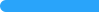 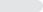 C.作业分组教学00%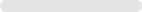 D.复式教学26.67%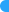 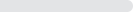 选项小计比例A.感知阶段 (答案)1756.67%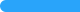 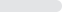 B.理解阶段1136.67%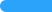 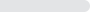 C.巩固阶段26.67%D.运用阶段00%选项小计比例A.定性观察413.33%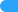 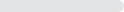 B.访谈法1240%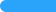 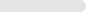 C.成长记录袋13.33%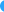 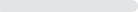 D.评定量表评价法 (答案)1343.33%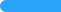 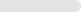 选项小计比例A.感知阶段13.33%B.理解阶段26.67%C.巩固阶段310%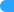 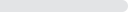 D.运用阶段 (答案)2480%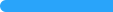 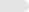 选项小计比例A.为了锻炼学生的自理能力310%B.为了加强学生交往00%C.为了更有效地实施教学活动 (答案)2480%D.为了激发学生的集体意识310%